Unione Italiana dei Ciechi e degli Ipovedenti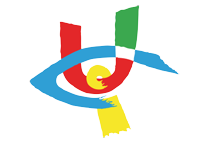 APSSezione Territoriale di Forlì Cesena 47121 Forlì-Cesena - Piazzale della Vittoria, 12 - Tel. e Fax 0543/402247 - E-mail: uicfo@uici.it - uicforlicesena@pec.it Cod. Fisc. 80008180400Ente morale riconosciuto con R.D. n. 1789 del 29/7/1923 e D.P.R. 23/12/1978 (G.U. 3/3/1979 n. 62) posto sotto la vigilanza del Governo (D.P.R. 17/2/1990 in G.U. 11/6/1990 n. 134). Ente del Terzo Settore ai sensi del D. Lgs. 3 luglio 2017, n. 117, iscritta al n. 32/99 del Registro delle Persone Giuridiche presso il Tribunale di Roma. Associazione di Promozione Sociale iscritta al Registro Regionale dell’Emilia-Romagna (L.R. 09/12/2002 n. 34) n. 3262 del 29/03/2011 - Cassiere: Banca Intesa Sanpaolo - Coordinate bancarie: IBAN IT63K0306909606100000156194 - c/c postale n. 16202475 Unione Italiana dei Ciechi e degli Ipovedenti APS Forlì-CesenaCONTO ECONOMICO AL 31.12.2020Cod.DescrizioneAnno 2019%Anno 2020%6Proventi e ricavi69.704,07139,7129.622,7976,79  608Proventi per contributi da privati40.706,7581,598.243,6421,37  610Contributi per progetti vari8.300,0016,649.690,0025,12  612Quote Associative5.558,6011,145.177,8713,42  616proventi gestione patrimoniale8.499,9617,046.500,0016,85  618Proventi Finanziari2,940,0111,230,03  624Proventi da raccolta fondi6.630,8013,290,000,00  640Altri ricavi ordinari5,020,010,050,007Oneri e costi49.893,47100,0038.575,34100,00  702Oneri per gli organi statutari2.795,395,60465,901,21  704Oneri per le risorse umane23.694,5847,4921.912,2956,80  705Oneri per servizi connessi0,000,000,000,00  706Oneri per le attività istituzionali5.337,9910,702.293,325,95  710Oneri per attività accessorie396,610,79419,951,09  712Oneri finanziari, tributari e patrimoniali890,001,781.171,003,04  714Oneri straordinari500,001,000,000,00  716Oneri di supporto generale5.116,5410,254.347,5511,27  720Oneri per attività di raccolta704,211,412.225,605,77  724Costi per servizi professionali5.950,9511,931.707,984,43  730Costi per godimento beni di terzi30,440,0630,560,08  734Costi per manutenzioni445,920,89299,000,78  750Amm. Immobilizzazioni Materiali352,430,71428,331,11  780Costi Diversi di Gestione45,000,0952,680,14  790Costi per Imposte Indirette366,050,73512,811,33  796Imposte Reddito D'Esercizio3.267,366,552.708,377,02